ОТЧЕТдепутата Думы Нижнеудинского муниципального образованияперед избирателями избирательного округа № 4АБРОСИМОВ ВЛАДИМИР ПЕТРОВИЧ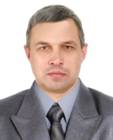 Дата рождения: 09.07.1965 г.Место рождения: г. Нижнеудинск Иркутская областьОбразование: высшееЕ-Mail: ________________Созыв: IV созыв.Заместитель председателя постоянного комитета Думы Нижнеудинского муниципального образования, по вопросам местного самоуправления, законности и правопорядку.Член постоянного комитета Думы Нижнеудинского муниципального образования, по регламенту и депутатской этике.Дата избрания: 10 сентября 2017 года.Партийная принадлежность: беспартийныйГосударственные награды, почетные звания: "За безупречный труд на железнодорожном транспорте 30 лет".Участие в иных выборных органах:  не избиралсяМесто основной работы, род занятий:Эксплуатационное локомотивное депо Нижнеудинск. Ведущий технолог отдела планирования и контроля ремонта локомотивов.Отчето деятельности Депутата ДумыНижнеудинского муниципального образованияза 2019 годИз 12 состоявшихся заседаниях Думы Нижнеудинского муниципального образования принимал участие в 12.Из 8 состоявшихся постоянных комитетов Думы Нижнеудинского муниципального образования, по вопросам местного самоуправления, законности и правопорядку, принимал участие в 8.Из 2 состоявшихся постоянных комитетов Думы Нижнеудинского муниципального образования, по регламенту и депутатской этике принимал участие в 2.На постоянных комитетах Думы Нижнеудинского муниципального образования, при рассмотрении проектов решений, периодически вносились дополнения или изменения, если это в полномочиях муниципальных депутатов.За отчетный период проведено три личных приема граждан в соответствии с графиком (16.01.2019г, 20.03.2019г, 22.05.2019г).18 апреля 2019 года мной подано обращение Генеральному директору ООО «Братский Полигон ТБО» Кузнецову Ивану Алексеевичу по обращению жителей дома №64 по улице Масловского, что у них во дворе дома длительное время расположена не санкционированная свалка.После обращения не санкционированная свалка во дворе дома №64 по улице Масловского убрана.С июля 2019 года, по настоящее время, принимаю активное участие по изменению статуса города Нижнеудинска с городского поселения на городской округ.На данный момент принято два положительных решения городской Думой, а Думой Нижнеудинского района было принято отрицательное решение, об отложении рассмотрения решения о проведении публичных слушаний по данному вопросу, до окончания ЧС, что затягивает решение вопроса еще на длительный срок. Данное решение было обжаловано в прокуратуре, в адрес Думы Нижнеудинского района прокурором внесено представление, о том, чтобы данное решение пересмотреть на ближайшей Думе. В настоящее время вопрос решается.Работа с населением, в том числе и разъяснительная, ведется мною постоянно.    01.02.2020                          _______________                     Абросимов В.П.   (число, месяц, год)                                               (подпись)                                                (Ф.И.О. депутата)